Ассортимент позиций, участвующих в акции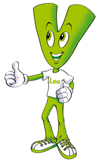 АртикулНаименованиеОписание575825Щетка стелоочистителя гибридная  (крючок)First Covertech VFH35 350mm575826Щетка стелоочистителя гибридная  (крючок)First Covertech VFH40 400mm575827Щетка стелоочистителя гибридная  (крючок)First Covertech VFH45 450mm575828Щетка стелоочистителя гибридная  (крючок)First Covertech VFH48 475mm575829Щетка стелоочистителя гибридная  (крючок)First Covertech VFH50 500mm575830Щетка стелоочистителя гибридная  (крючок)First Covertech VFH530 530mm575831Щетка стелоочистителя гибридная  (крючок)First Covertech VFH550 550mm575832Щетка стелоочистителя гибридная  (крючок)First Covertech VFH600 600mm575833Щетка стелоочистителя гибридная  (крючок)First Covertech VFH650 650mm575834Щетка стелоочистителя гибридная  (крючок)First Covertech VFH700 700mm575791Щетка стелоочистителя бескаркасная (крючок)First FB Pyramid VFAM 350mm575792Щетка стелоочистителя бескаркасная (крючок)First FB Pyramid VFAM 400mm575793Щетка стелоочистителя бескаркасная (крючок)First FB Pyramid VFAM 450mm575794Щетка стелоочистителя бескаркасная (крючок)First FB Pyramid VFAM475mm575795Щетка стелоочистителя бескаркасная (крючок)First FB Pyramid VFAM 500mm575796Щетка стелоочистителя бескаркасная (крючок)First FB Pyramid VFAM 525mm575797Щетка стелоочистителя бескаркасная (крючок)First FB Pyramid VFAM 550mm575798Щетка стелоочистителя бескаркасная (крючок)First FB Pyramid VFAM 600mm575799Щетка стелоочистителя бескаркасная (крючок)First FB Pyramid VFAM 650mm575800Щетка стелоочистителя бескаркасная (крючок)First FB Pyramid VFAM 700mm575780Щетка стелоочистителя бескаркасная (мультиконнект)First FB Multiconnection VFB35 350mm575782Щетка стелоочистителя бескаркасная (мультиконнект)First FB Multiconnection VFB40 400mm575783Щетка стелоочистителя бескаркасная (мультиконнект)First FB Multiconnection VFB45 450mm575784Щетка стелоочистителя бескаркасная (мультиконнект)First FB Multiconnection VFB48 475mm575785Щетка стелоочистителя бескаркасная (мультиконнект)First FB Multiconnection VFB50 500mm575786Щетка стелоочистителя бескаркасная (мультиконнект)First FB Multiconnection VFB53 530mm575787Щетка стелоочистителя бескаркасная (мультиконнект)First FB Multiconnection VFB55 550mm575788Щетка стелоочистителя бескаркасная (мультиконнект)First FB Multiconnection VFB60 600mm575789Щетка стелоочистителя бескаркасная (мультиконнект)First FB Multiconnection VFB65 650mm575790Щетка стелоочистителя бескаркасная (мультиконнект)First FB Multiconnection VFB70 700mm675535Щетка стеклоочистителя каркаснаяFirst Conventional VF35 350mm675538Щетка стеклоочистителя каркаснаяFirst Conventional VF38 380mm675540Щетка стеклоочистителя каркаснаяFirst Conventional VF41 410mm675545Щетка стеклоочистителя каркаснаяFirst Conventional VF45 450mm675548Щетка стеклоочистителя каркаснаяFirst Conventional VF48 480mm675550Щетка стеклоочистителя каркаснаяFirst Conventional VF51 510mm675553Щетка стеклоочистителя каркаснаяFirst Conventional VF53 530mm675555Щетка стеклоочистителя каркаснаяFirst Conventional VF55 550mm675560Щетка стеклоочистителя каркаснаяFirst Conventional VF60 600mm675561Щетка стеклоочистителя каркаснаяFirst Conventional VF65 650mm